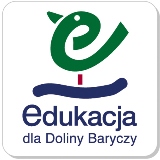 Mieszkańcy z Doliny BaryczyW ramach realizacji Programu „Edukacja dla Doliny Baryczy” uczniowie klasy I c uczestniczą w cyklicznych zajęciach, których celem jest rozwijanie zainteresowań przyrodniczych oraz poznawanie osobliwości przyrodniczych Doliny Baryczy. Treści realizowane są w ramach edukacji polonistycznej, przyrodniczej, plastycznej,  technicznej i społecznej. Podczas zajęć wykorzystane zostały pomoce pozyskane  w ramach programu. Z wielkim zapałem zespół klasowy pracował metodą projektu. W grupach  uczniowie rozwiązywali krzyżówki, układali puzzle i domino. Dużym powodzeniem cieszył się klasowy teatrzyk, z wykorzystaniem drewnianych kukiełek. Dzieci z wielkim zaangażowaniem wchodziły w role poszczególnych zwierząt. Udział w zajęciach sprawił wszystkim wiele radości i zadowolenia.Beata Pięta
Szkoła Podstawowa nr 2
im. Jana Pawła II
w Twardogórze